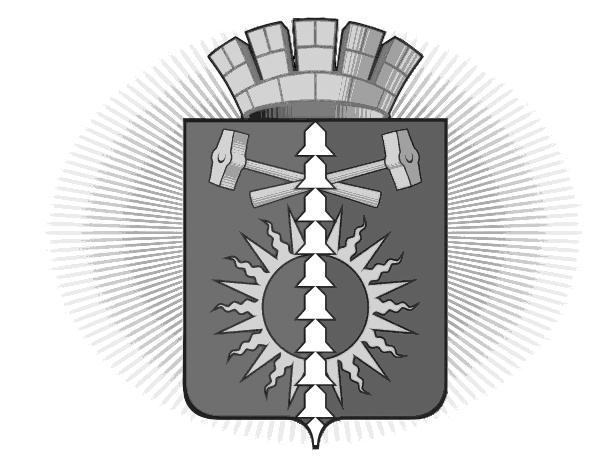 АДМИНИСТРАЦИЯГОРОДСКОГО ОКРУГА ВЕРХНИЙ ТАГИЛПОСТАНОВЛЕНИЕот _17.10.2014 года № _750__                                      город Верхний ТагилО внесение изменений в Перечень программных мероприятий подпрограммы «Патриотическое воспитание граждан городского округа Верхний Тагил» муниципальной программы «Развитие физической культуры, спорта и молодежной политики в городском округе Верхний Тагил на 2014- 2016 годы, утвержденной  Постановлением администрации городского округа Верхний Тагил от 21.05.2014 г.  № 319 «Об утверждении муниципальной программы «Развитие физической культуры, спорта и молодежной политики в городском округе Верхний Тагил на 2014- 2016 годы» (ред. от 12.09.2014 № 666)  В целях эффективного использования средств местного бюджета, направленных на патриотическое воспитание граждан городского округа Верхний Тагил, на основании Письма отдела по управлению образованием от 14.10.2014 № 616,  руководствуясь   Уставом городского округа Верхний Тагил ПОСТАНОВЛЯЮ:Внести изменения и утвердить в новой редакции  Раздел 2 «Мероприятия историко-патриотической и военно-патриотической направленности» Перечня программных мероприятий подпрограммы «Патриотическое воспитание граждан городского округа Верхний Тагил» муниципальной  программы «Развитие физической культуры, спорта и молодежной политики в городском округе Верхний Тагил на 2014- 2016 годы», утвержденной  Постановлением администрации городского округа Верхний Тагил от 21.05.2014 г.  № 319  «Об утверждении муниципальной программы  «Развитие физической культуры, спорта и молодежной политики в городском округе Верхний Тагил на 2014- 2016 годы» (ред. от 12.09.2014 № 666)   (прилагается)2. Настоящее Постановление разместить на официальном сайте http://go-vtagil.ru городского округа Верхний Тагил.Контроль за исполнением настоящего Постановления возложить на заместителя главы администрации по социальным вопросам И.Л.Беляеву.Глава городского округа Верхний Тагил                                      С.Г. Калинин				            Верно делопроизводитель администрации                     Н.В.Ждановских